附件 2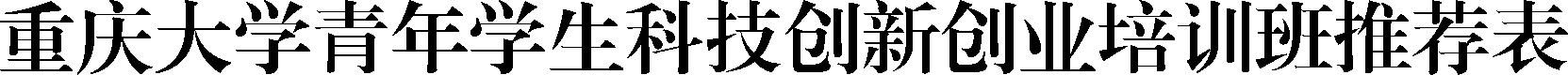 姓名性别民族民族学院年级专业学号政治面貌政治面貌联系方式邮箱邮箱个人简介学生工作经历（组织活动、创新创业等）学院团委推荐意见签字： 公章： 年       月       日签字： 公章： 年       月       日签字： 公章： 年       月       日签字： 公章： 年       月       日签字： 公章： 年       月       日签字： 公章： 年       月       日签字： 公章： 年       月       日